Муниципальное бюджетное общеобразовательное учреждение «Гимназия №2 г. Торжка» Рабочая программаПо учебному предмету«Экономика»10 классПрофильный уровень                                                                                                         Разработана учителем                                                                                                                  Чижовой И.А.2014г.ПОЯСНИТЕЛЬНАЯ ЗАПИСКА     1.Сведения о программеРабочая программа по экономике для 10 класса создана на основе:федерального компонента государственного стандарта среднего (полного) образования;образовательной программы по экономике среднего(полного)образования, утвержденной приказом МБОУ «Гимназия №2» 8 августа 2012 года № 101;федерального перечня учебников, рекомендованных Министерством образования Российской Федерации к использованию в образовательном процессе в образовательных учреждениях.УМК для  общеобразовательных учреждений: Р.И.Хасбулатов, Т.Л.Дихтяр, И.В.Липсицшкольного учебного плана.2.Цели  и задачи обучения экономике на профильном уровне.Цели программы:развитие гражданского образования, экономического образа мышления; потребности в получении экономических знаний и интереса к изучению экономических дисциплин; способности к личному самоопределению и самореализации;освоение на профильном уровне знаний об экономической деятельности людей, экономике России, овладение умением подходить к событиям  общественной и политической жизни с экономической точки зрения, используя различные источники информации; воспитание ответственности за экономические решения, уважения к труду и  предпринимательской деятельности.Задачи программы:Освоение системы знаний об экономической деятельности человека, организации \ фирмы и государства, об экономике России, необходимых для дальнейшего изучения экономических дисциплин в системе среднего и высшего профессионального образования или самообразованияОвладение умениями находить и самостоятельно применять информацию, содержащуюся в средствах массовой информации и статистических публикациях, выносить аргументированные суждения по экономическим вопросам с привлечением элементов научного анализаРазвитие экономического мышления, способности критически осмысливать информацию об экономике, государственной экономической политике и вырабатывать собственное аргументированное мнение; способности применять полученные знания для определения экономически рационального поведения в конкретных ситуациях;Воспитание ответственности за экономические решения; уважения к труду и предпринимательской деятельности;Формирование готовности использовать полученные знания и умения для решения типичных экономических задач.3.Место предмета в федеральном базисном  учебном плане	Согласно в федеральному базисному  учебному плану для общеобразовательных учреждений Российской Федерации на  изучение экономики в 10 классе отводится   2 часа в неделю  - 68 часов в год,  из них на контрольные работы отводится 3 часа, на тестирование-4часа.СОДЕРЖАНИЕ УЧЕБНОГО ПРЕДМЕТА ЭКОНОМИКАТребования к уровню подготовки учащихся.Предметные знания и умения-  роль, которую играют в рыночной экономической системе ее субъекты;-  место государства в экономике, причины и пределы эффективности его участия в экономической жизни;-  механизмы рыночной экономики, ее макроэкономические индикаторы, значение сбережений и инвестиций, налоговую систему;-  причины возникновения безработицы, ее виды, связь с инфляцией, с проблемами экономического роста;- сущность и механизм функционирования денежной системы, роль Центрального банка, коммерческих банков, финансовых рынков;-  движущие силы и основные закономерности экономического роста;-  основные проблемы мировой экономики, международной торговли и системы платежей, протекционизма и либерализма, интеграции и интернационализации экономических связей;- функции денег, банковскую систему, причины различий в уровне оплаты труда, основные виды налогов, организационно-правовые формы предпринимательства, виды ценных бумаг.Метапредметные ЗНания и уменияосуществлять комплексный поиск, систематизацию и интерпретацию социальной информации по определенней теме из оригинальных неадаптированных текстов (философских, научных, правовых, публицистических);анализировать и классифицировать социальную информацию, представленную в различных знаковых системах (текст, схема, диаграмма, аудиовизуальный ряд); переводить ее из одной знаковой системы в другую;сравнивать социальные объекты, выявляя их общие черты и различия;различать в социальной информации факты и мнения, аргументы и выводы;объяснять внутренние и внешние связи (причинно-следственные и функциональные) изученных социальных объектов (включая взаимодействие человека и общества, общества и природы, общества и культуры,)пользование мультимедийными ресурсами и компьютерными технологиями для обработки, передачи, систематизации информации, создания баз данных, презентации результатов познавательной и практической деятельности;Личностные результаты обучения:Участие в дискуссиях по актуальным социальным проблемам; формулировать на основе приобретенных знаний собственные суждения и аргументы по определенным проблемам;подготавливать аннотацию, рецензию, реферат, творческую работу, устное выступление;осуществлять индивидуальные и групповые учебные исследования по социальной проблематике;ориентировка в актуальных общественных событиях и процессах;выработка собственной гражданской позиции;осуществление самостоятельного поиска социальной информации, необходимой для принятия собственных решений;создание собственных произведений, идеальных моделейсоциальных объектов, процессов, явлений, в том числе с использование мультимедийных технологий;владение основными видами публичных выступлений (высказывание, монолог, дискуссия, полемика), следование этическим нормам и правилам ведения диалога (диспута).КАЛЕНДАРНО-ТЕМАТИЧЕСКОЕ ПЛАНИРОВАНИЕКРИТЕРИИ И НОРМЫ ОЦЕНКИ УРОВНЯ ЗНАНИЙ И УМЕНИЙ УЧАЩИХСЯ ПО ЭКОНОМИКЕ

Устный ответ учащегося должен соответствовать следующим требованиям.Знание фактического программного материала: основные понятия, определения, факты.Поставленные вопросы необходимо освещать логично, применять системный и сравнительно – исторический подходы, метод аналогии при характеристике социальных объектов.Ответ самостоятельный, осмысленный, а не пересказ учебника.Хорошо развита устная речь; отвечающий свободно владеет терминологией, умеет точно и лаконично выразить свои мысли.Учащийся даёт различие фактов, интерпретаций и оценок общественного познания, приводит свои аргументы по наиболее актуальным проблемам различных сфер общественного развития.Оценка устного  ответа учащихсяОтметка "5" ставится в случае: 
1. Знания, понимания, глубины усвоения обучающимся всего объёма программного материала. 
2. Умения выделять главные положения в изученном материале, на основании фактов и примеров обобщать, делать выводы, устанавливать межпредметные и внутрипредметные связи, творчески применяет полученные знания в незнакомой ситуации. 
3. Отсутствие ошибок и недочётов при воспроизведении изученного материала, при устных ответах устранение отдельных неточностей с помощью дополнительных вопросов учителя, соблюдение культуры устной речи. 
Отметка "4": 
1. Знание всего изученного программного материала. 
2. Умений выделять главные положения в изученном материале, на основании фактов и примеров обобщать, делать выводы, устанавливать внутрипредметные связи, применять полученные знания на практике. 
3. Незначительные (негрубые) ошибки и недочёты при воспроизведении изученного материала, соблюдение основных правил культуры устной речи. 
Отметка "3" (уровень представлений, сочетающихся с элементами научных понятий): 
1. Знание и усвоение материала на уровне минимальных требований программы, затруднение при самостоятельном воспроизведении, необходимость незначительной помощи преподавателя. 
2. Умение работать на уровне воспроизведения, затруднения при ответах на видоизменённые вопросы. 
3. Наличие грубой ошибки, нескольких негрубых при воспроизведении изученного материала, незначительное несоблюдение основных правил культуры устной речи.Отметка "2": 
1. Знание и усвоение материала на уровне ниже минимальных требований программы, отдельные представления об изученном материале. 
2. Отсутствие умений работать на уровне воспроизведения, затруднения при ответах на стандартные вопросы. 
3. Наличие нескольких грубых ошибок, большого числа негрубых при воспроизведении изученного материала, значительное несоблюдение основных правил культуры устной речи.Оценка самостоятельных письменных и контрольных работ.Отметка "5" ставится, если ученик: 
1. выполнил работу без ошибок и недочетов; 
2) допустил не более одного недочета. 
Отметка "4" ставится, если ученик выполнил работу полностью, но допустил в ней: 
1. не более одной негрубой ошибки и одного недочета; 
2. или не более двух недочетов. 
Отметка "3" ставится, если ученик правильно выполнил не менее 2/3 работы или допустил: 
1. не более двух грубых ошибок; 
2. или не более одной грубой и одной негрубой ошибки и одного недочета; 
3. или не более двух-трех негрубых ошибок; 
4. или одной негрубой ошибки и трех недочетов; 
5. или при отсутствии ошибок, но при наличии четырех-пяти недочетов. 
Отметка "2" ставится, если ученик: 
1. допустил число ошибок и недочетов превосходящее норму, при которой может быть выставлена оценка "3"; 
2. или если правильно выполнил менее половины работы. Критерии оценки эссе1. Определение четких рамок  подхода к заявленной теме.2. Приведение примеров: мнение других людей, ссылка на авторитет, типичный случай, избыточная деталь (цель – вызвать интерес).3. Умение анализировать, обобщать (краткий образ, итог).4. Умение выявлять эффективность профессиональной деятельности по заявленной проблеме (перспективы иного решения). Название эссе должно отражать его главную содержательную мысль.Объём эссе в пределах 3 страниц (лист А4) печатного текстаКРИТЕРИИ ОЦЕНКИ ТЕСТОВЫХ ЗАДАНИЙ«5» - 90 – 100 %«4» - 77 – 89 %«3» - 60 – 76 %«2» - менее 60 %УЧЕБНО-МЕТОДИЧЕСКОЕ ОБЕСПЕЧЕНИЕ ПРОГРАММЫКонтрольно-измерительные материалы.Тест №1 по теме «Типы экономических систем»1. Способ хозяйствования, который наследуется и передается из поколения в поколение, называется1) традиционным                   2) рыночным             3) командным                        4) смешанным2. Способ хозяйствования, который предполагает производство товаров в соответствии с заранее принятым государственным планом и отсутствие самостоятельности производителей в вопросах производства и распределения продукции, называется1) традиционным                   2) рыночным     3) командным                        4) смешанным3. Верно ли суждение?А. В плановой экономике существует государственная собственность на все ресурсы.Б. Смешанная экономика предполагает наличие государственной собственности.                         Варианты ответов:1) верно только А.                                 3) верно А, и Б.                                 2) верно только Б.                                 4) оба неверны.4.Преимуществом планового хозяйства является его способность1) наиболее полно удовлетворять запросы потребителей         2) рационально использовать ресурсы3) обеспечивать высокий уровень жизни населения        4) сконцентрировать силы и средства для решения какой- либо задачи5. В стране П. гарантированно равноправие различных форм собственности. Предприятия ориентируются на потребительский спрос и самостоятельно определяют объемы производства. К какому типу хозяйственных систем можно отнести экономику страны П.?1) плановому                  2) рыночному               3) традиционному                               4) командному6. Верны ли следующие суждения об экономических системах?А. В условиях традиционной экономики производство, обмен, распределение доходов регулируется обычаями, освещенными временемБ. В условиях командной (плановой) экономики преобладает монополия государства на наем и эксплуатацию рабочей силы.                              Варианты ответов:1) верно только А.                                 3) верно А, и Б.                               2) верно только Б.                                 4) оба неверны7.  Соотнесите типы экономических систем и характеризующие  их признаки.Признаки                                                                        Типы1) конкуренция товаропроизводителей;              А) рыночная экономика;2) экономическая свобода потребителя                 Б) командная экономика.и производителя;              3) централизованное ценообразование;4) директивное планирование экономической деятельности.8. Установите соответствие между характеристиками и типами экономических систем: к каждой позиции, указанной в первом столбце, подберите соответствующую позицию из второго столбца.Тест №2 по теме «Производители и потребители в условиях рыночной экономики» Какое из перечисленных ниже свойств отсутствует на рынке совершенной конкуренции? однородность продукции; мобильность ресурсов; реклама;большое число покупателей.Какой тип рынка характеризуется множеством покупателей и продавцов, однородностью продукции и неспособностью отдельного продавца влиять на цену своей продукции:Монопсония;Монополистическая конкуренция; Совершенная конкуренция; Олигополия.Какой рынок больше всего соответствует условиям совершенной конкуренции?парфюмерии;мобильных телефонов;пшеницы;нефти.Что из ниже перечисленного неверно для рынка совершенной конкуренции? Большое количество производителей;Дифференцированный товар; Отсутствие барьеров на вход и выход из отрасли;Нет верного ответа.Понятие совершенной конкуренции предполагает, что: Значительное число фирм, оперирующих в отрасли, выпускают стандартные товары;Имеется много покупателей, приобретающих этот товар по текущей цене;Все продавцы и покупатели имеют одинаковую информацию о рынке;Все предыдущие ответы верны.Какая отрасль относится к коммунальным услугам:ГазоснабжениеПарфюмерия Маршрутное таксиЦветочные киоскиЕстественные  монополии разрешены, потому что Государство не в состоянии контролировать их деятельностьКонкуренция может повредить общественным интересамПредприятия получают помощь от государстваПредприятия имеют исключительно крупные размерыНа рынке мобильных телефонов господствуют несколько крупных корпораций. В этой отрасли конкуренция:ОтсутствуетНосит только ценовой характерВедет к неэффективному производствуНе является ценовой, а ведется вокруг потребительских свойств мобильных телефоновКакая фирма имеет больше свободы при установлении цен?Единственный производитель товара, для которого нет заменителейОдна из 100 фирм данной отраслиОдна из трех компаний отраслиЕдинственный производитель товара, для которого  есть множество заменителейПримером  барьера для входа фирм в отрасль может быть:Большой стартовый капиталПатентКонтрольный пакет акцийВерно а) и b).Тест №3 по теме «Банки и структура денежной массы» 1. Что такое деньги?   А. Всеобщий эквивалент всех товаров;         В. Золото;   Б. Предмет потребления;                                 Г. Ценные бумаги.2. Стоимость денег зависит от:   А. Затрат на их изготовление;   Б. Возможности обменять их на какой-либо товар;   В. Материала, из которого они сделаны;   Г. Скорости их обращения.3. Инфляция-это существующая в экономике тенденция к повышению:   А. Предельного уровня цен;             В. Общего уровня цен;   Б. Цен на продукты питания;            Г. Цен на отдельные товары и услуги.4. В наименьшей степени от  непредвиденной инфляции пострадают:   А. Те, кто получает фиксированный доход;   Б. Те, кто является кредиторами;   В. Те, кто не имеет денежных накоплений;   Г. Фирмы, задерживающие выплату заработной платы.5. Укажите, какую функцию выполняют деньги, когда безработный получает пособие по безработице:   А. Средство обмена;                            В. Средство накопления сбережений;   Б. Средство платежа;                           Г. Средство измерения стоимости.6. Верны ли следующие суждения?   А. Стоимость денег определяется количеством товаров и услуг, которые можно на них     п       приобрести.   Б. Стоимость денег определяется правительством, которое выпускает бумаж-       ные деньги и монеты с указанием их стоимости.А. Верно только А;                В. Верно и А и Б;Б. Верно только Б;                  Г. Оба суждения неверны.7. Верны ли суждения?   А. Покупательная способность денег в период инфляции увеличивается;   Б. Покупательная способность денег в период инфляции уменьшается..А. Верно только А;          В. Верно и А и Б;Б. Верно только Б;            Г. Оба суждения неверны.8. Что из перечисленного не является функцией Центрального банка?А. Эмиссия банкнот;   Б. Хранение золотовалютных запасов страны;   В. Предоставление кредитов населению страны;   Г. Кредитование коммерческих банков.9. Одним из последствий инфляции является   А. Создание новых рабочих мест;   Б. Повышение цен на потребительские товары ;   В. Рост реальных доходов граждан;Г. Укрепление курса национальной валюты10. Назовите четыре основные функции денег.11. Верны ли следующие суждения о роли Коммерческого банка?    А. Коммерческий банк  страны  является  основным  институтом  реализации       денежно-кредитной политики государства.    Б.  Регулируя  учётную  ставку  рефинансирования,  Коммерческий  банк  стимулирует        или сдерживает деловую активность в стране.А. Верно только А;                       В. Верно и А и Б;Б. Верно только Б;                        Г. Оба суждения неверны.12.Центральный банк, в отличие от коммерческих банков:   А.  Осуществляет финансовые операции;   Б.  Производит эмиссию денег;   В. Участвует в торгах на валютной бирже;   Г.  Работает с вкладами граждан и фирм.Тест №4 по теме «Фирма и конкуренция»1.Какая форма организации фирмы является самой древней и простой?а) товарищество;б) акционерное общество;в) частная фирма;г) предприниматель без образования юридического лица.2. Предприниматель создает фирму, используя:а) только собственные средства;б) только собственные средства и средства родственников;в) только заемные средства;г) собственные и заемные средства.3. Чистая прибыль - это:а) доход управляющего фирмой;б) доход фирмы от реализации продукции;в) выручка от продаж за вычетом расходов на оплату факторов производства;г) выручка от продаж за вычетом налогов, расходов на оплату ресурсов и других обязательных платежей.4. Предприниматель Сидоров создал индивидуальную фирму. Что Сидоров может оставить под залог, если он хочет взять кредит в банке?а) Квартиру;б) готовую продукцию;в) автомобиль жены;г) дачу.5. В полном товариществе прибыль:а) распределяется равномерно среди участников;б) распределяется пропорционально вложенной доле	капитала;в) отсутствует, так как каждый из участников товарищества занимается собственной коммерческой деятельностью;г) используется только для увеличения общего капитала.6. Предприниматель может стать владельцем акционерного общества путем: а) покупки акций; б) участия в работе компании;в) предоставления кредита;г) предоставления собственного капитала во временное пользование.Установите соответствие:Контрольная работа №1 по теме «СПРОС И ПРЕДЛОЖЕНИЕ»Контрольная работа №2 по теме «Финансовая система государства»A1. Центральный банк, в отличие от коммерческих банков 1) осуществляет финансовые операции 2) производит эмиссию денег 3) участвует в торгах на валютной бирже 4) работает с вкладами граждан и фирм.A2. В банковскую систему РФ входят 1) финансы предприятий 2) местные бюджеты 3) страховые компании 4) организации социального обеспеченияA3. Норма банковских резервов устанавливается 1) Правительством РФ 2) Президентом РФ 3) Банком России 4) каждым банком самостоятельноA4. К функциям центрального банка в отличие от коммерческих банков относится 1) проведение расчетов и платежей в хозяйстве 2) посредничество в кредите 3) аккумуляция и мобилизация денежного капитала 4) управление золотовалютными запасами страныА5. Деньги выполняют четыре функции: средства обращения, средство производства, средства платежа, средства накопления. 1) верно 2) неверно.А6. Товарные деньги имеют внутреннюю ценность. 1) верно 2) неверно.А7. Когда человек ежемесячно откладывает по 1 у.е. на приобретение стиральной машины, то деньги выполняют функцию накопления. 1) верно 2) неверно.А8. Когда вы раздумываете, сможете ли купить шубу за 1 у.е., то деньги выполняют функцию обмена. 1) верно 2) неверно.В1.Государственные финансы – это:а) финансовые отношения, складывающиеся у государства с предприятиями и организациями;б) денежные отношения, связанные с формированием и использованием фондов денежных средств государственных предприятий;в) денежные отношения по поводу распределения стоимости общественного продукта и части национального богатства в связи с формированием фонда денежных средств, находящегося в распоряжении государства и использованием его на различные потребности общества.В2.В состав государственных финансов включаются:а) государственный кредит;б) государственные эмиссии;в) семейный бюджет;г) финансы предприятий и организаций.В3.Бюджетная система – это:а) свод бюджетов всех уровней;б) организационные принципы построения бюджетной системы, ее структуры и взаимосвязи объединенных в ней бюджетов;в) совокупность бюджетов государства, административно-территориальных образований, основанная на экономических отношениях и правовых нормах.В4.К функциям бюджета относится:а) финансовое обеспечение социальной сферы и осуществление социальной политики государства;б) самостоятельность всех бюджетов;;в) эффективность и экономичность использования бюджетных средств;г) сбалансированность бюджета.В5.Расходы государственного бюджета – это:а) экономические отношения, возникающие у государства с предприятиями и организациями;б) экономические отношения, возникающие в связи с распределением фонда денежных средств государства и его использованием.С.Напишите эссе по одной из предложенных тем.С1. Считается, что любовь к деньгам — корень всех бед. То же можно сказать и про отсутствие денег. Батлер С.С2. Деньги портят характер. Ремарк Э. М.С3. Деньги — нерв войны. ЦицеронС4. Деньгами надо управлять, а не служить им. СенекаИтоговая контрольная работа за курс 10 класса. Часть А.Задачей экономики как науки является:Заключение предпринимательской сделки,Разработка способов достижения сбалансированности госбюджета,Управление качеством производимой предприятием продукции,Использование машин и оборудования.Решение главных вопросов экономики направлено на Борьбу с монополизацией экономики,Эффективное распределение и использование ресурсов,Повышение стоимости основных факторов производства,Снижение уровня конкуренции в отдельных отраслях.Экономическая жизнь общества включаетИсследование последствий изменения климата,Определение полномочий местных органов самоуправления,Выбор способов снижения затрат производства,Разработку принципов формирования правового государства.Что характерно для предприятия любой формы собственности:Обладает экономической самостоятельностью,Выплачивает налоги,Имеет право выпускать ценные бумаги,Привлекать работников к управлениюУсловием успешности рыночного регулирования экономики является:Постоянный рост объемов производства,Многообразие форм собственности,Устранение неравенства потребителей,Стабильность цен.Одним из условий повышения производительности труда работников является:Платежеспособность населения,Цикличность производства,Разделение труда,Снижение затрат производства.Мебельная фабрика по договору передала в аренду строительному кооперативу часть свободных помещений сроком на пять лет. Пример иллюстрирует право собственникаРаспоряжаться,Владеть,Наследовать,Пользоваться.Работники предприятия, выполняя задания общего трудового плана, не привлекаются к участию в управлении производством и распределения дохода. Это характерно для деятельности предприятия:Государственного,Индивидуального частного,Акционерного,Кооперативного.Рыночная экономика предполагает участие потребителей вУстановлении рыночной цены товаров,Распределении производственных ресурсов,Выборе методов кредитования предприятий,Определении налоговых льгот.Верны ли суждения?            А) Разделение труда способствует повышению его производительности.            Б) Росту объемов производства способствует увеличение налогов на производителя.1) верно только А,2) Верно только Б, 3) верны оба суждения,4) оба суждения не верны Часть В.Напишите слово, пропущенное в схеме:Ниже приведен ряд терминов. Все они, кроме одного, относятся к понятию «собственность». Укажите лишнее.Национализация, аренда, квалификация, имущество, дивиденд, ценные бумаги, владение. Найдите в приведенном списке отличительные характеристики рыночной экономики:Связано со сводным ценообразованием,Осуществляется экономическими методами,Использует механизм налоговой политики,Основано на законе,Обеспечивает подчинение экономических институтов государству.Прочитайте приведенный ниже текст, каждое предложение которого пронумеровано.  Определите, какие положения носятА) фактический характер,Б) характер оценочных суждений.1. Рост цен в стране Z в зимние месяцы оказался «скромнее» прогнозов большинства экономистов. 2. Инфляция составила 2,1% (3,4% за зиму предыдущего года). 3. Скорее всего, замедлению показателя способствует снижению цен на нефть на мировых торговых площадках. 4. Возможно, сыграла свою роль в статистике и стабилизация цен на бензин на внутреннем рынке.Установите соответствие:Часть С.Какой смысл вкладывают экономисты в понятие «специализация»? Составьте три предложения, раскрывающих суть данного понятия.В стране Z основными отраслями экономики являются массовое промышленное производство и сфера услуг. Какая дополнительная информация позволит установить тип экономической системы в стране Z? Сформулируйте три вопроса для получения дополнительной информации.Вам поручено подготовить развернутый ответ по вопросу «Фирма в экономике». Составьте план, в соответствии с которым Вы будете освещать эту тему.Рассмотренона заседании кафедрыПротокол №___________От_______________2014Руководитель кафедры______________________СогласованоНа научно-методическом совете гимназииПротокол № __________От______________2014гЗам. директора гимназии______________________УтверждаюДиректорМБОУ «Гимназия №2»_____________________Приказ от__________№ _________№№ппТемаСодержаниеКол-во часовПланируемый предметный результатКонтроль уровня обучения1Введение. Экономика и экономическая система государства - 8 чГлавные вопросы экономики. Факторы производства и производительность труда. Международное разделение труда. Исторические типы экономических систем. Основные формы общественного хозяйства. Методы регулирования :прямые и косвенные. Структура и строение  рыночной и смешанной экономики.8Знать: что изучает экономическая наука, развитие экономической теории А.Смита, главные процессы экономического развития, роль МРТ. типы экономических систем, их преимущества и недостатки, методы регулированияУметь: вступать в дискуссию, отстаивать свою точку зрения по вопросам экономического развития страны анализировать различные источники знаний по формированию экономических системТест №1 «Виды экономических систем»2Рынок и Рыночный механизм. Понятие о рынке. Спрос, виды, функции. Величина и эластичность. Кривая спроса. Предложение, Закон предложения. Кривая предложения. Эластичность предложения. Цена товара, функции цен, концепция английского экономиста Д.Рикардо, ценовой механизм и стоимость товара, альтернативная и добавленная стоимость. 12Знать: формирование спроса и предложения на рынке . что такое цена и каковы её функции, факторы, влияющие на ценообразование, виды цен на современном рынке, концепции альтернативной стоимости; Уметь: анализировать графики «Кривая спроса и предложения», «Равновесная цена»раскрывать содержание понятии по теме урока, приводить примеры, решать  задачи; готовить презентации по теме урока, Контрольная работа №1 по теме «Рынок и рыночные отношения»3Производители и потребители в условиях рыночной экономики Ценовая и неценовая конкуренция, историческая эволюция предпринимательства и формирование современных рыночных структур, четыре модели рынка: рынок совершенной конкуренции, чистая монополия, монополистическая конкуренция рынок олигополии. Антимонопольная политика. Структура доходов: первичные, вторичные. Закон Энгеля, классификация расходов семьи. Сбережения и их виды. Виды и формы заработной платы.13Знать: виды конкуренции и типы рынков,  структуру доходов и расходов семей в развитых странах и в России, сущность закона ЭнгеляУметь: строить и анализировать диаграммы, таблицы, схемы анализировать антимонопольное законодательство и деятельность (ФАС)Тестирование№2«Производители и потребители в условиях рыночной экономики»4Финансовая система  государства  -Формирование современной банковской системы классификация банков, кредитная деятельность, депозиты, денежная масса ,денежный рынок, инвестиционный капитал Фондовая биржа, причины её появления, задачи, характер деятельности. Фондовый рынок. Страхование, классификация страховых услуг.17Знать: деятельность современной банковской системы, принципы кредитования, преимущества пластиковых кредитных карт, формирование денежной массы в стране; роль биржи в экономике, инвестиционные ресурсы, деятельность брокеров и дилеровУметь: решать задачи по теме «Банковская деятельность»; объяснять многочисленные денежные операции объяснять  деятельность рынка ценных бумаг, роль внебиржевой торговли, страховых услугТест №3 «Банки и структура денежной массы» Контрольная работа №2 по теме : «Финансовая система государства»5Фирма. Менеджмент. Маркетинг. Историческая эволюция фирм, виды современных фирм, их преимущества и недостатки, формирование прибыли. Менеджмент и маркетинг, банкротство фирмы. Факторы, влияющие на формирование систем управления и изменения их типов.18Знать: преимущества и недостатки больших и малых фирм ,основные формы коммерческих предприятий в Российской ФедерацииУметь: решать задачи по расчетам чистой прибыли, издержек фирмы, строить графикиТест №4 «Фирма и конкуренция»Итоговая контрольная работа.№№ПП№№ППТема урокаПланируемый предметный результатПланируемый предметный результатВиды текущего и итогового контроляВиды текущего и итогового контроляВиды текущего и итогового контроляВиды текущего и итогового контроляВиды текущего и итогового контроляВиды текущего и итогового контроляДатаДатаДатаДата№№ПП№№ППТема урокаПланируемый предметный результатПланируемый предметный результатВиды текущего и итогового контроляВиды текущего и итогового контроляВиды текущего и итогового контроляВиды текущего и итогового контроляВиды текущего и итогового контроляВиды текущего и итогового контроляпланфактфактфактТема1.Введение. Экономика и экономическая система государства - 8 чТема1.Введение. Экономика и экономическая система государства - 8 чТема1.Введение. Экономика и экономическая система государства - 8 чТема1.Введение. Экономика и экономическая система государства - 8 чТема1.Введение. Экономика и экономическая система государства - 8 чТема1.Введение. Экономика и экономическая система государства - 8 чТема1.Введение. Экономика и экономическая система государства - 8 чТема1.Введение. Экономика и экономическая система государства - 8 чТема1.Введение. Экономика и экономическая система государства - 8 чТема1.Введение. Экономика и экономическая система государства - 8 чТема1.Введение. Экономика и экономическая система государства - 8 чТема1.Введение. Экономика и экономическая система государства - 8 чТема1.Введение. Экономика и экономическая система государства - 8 ч11Экономика как наукаЗнать: значение экономики как науки, изучающей виды хозяйственной деятельности людейУметь: анализировать таблицы и графики в учебникеЗнать: значение экономики как науки, изучающей виды хозяйственной деятельности людейУметь: анализировать таблицы и графики в учебнике22Главные вопросы экономикиЗнать: сущность экономических задач для государстваУметь: вступать в дискуссию о путях решения некоторых экономических проблемЗнать: сущность экономических задач для государстваУметь: вступать в дискуссию о путях решения некоторых экономических проблемФОФОФОФОФОФО3-43-4Факторы производст-ва, производительностьтрудаЗнать: Характеристику главных факторов производства.Уметь: Объяснять необходимость разделения труда и специализации.составлять схему взаимосвязей отраслей экономикиЗнать: Характеристику главных факторов производства.Уметь: Объяснять необходимость разделения труда и специализации.составлять схему взаимосвязей отраслей экономикиСР СР СР СР СР СР 5-65-6Экономическая система.Знать: исторические особенности развития экономических системУметь: сравнивать экономические системыЗнать: исторические особенности развития экономических системУметь: сравнивать экономические системыФОФОФОФОФОФО7-87-8Смешанная экономи-каЗнать: уровень экономического роста страны при смешанной системеУметь: работать с тестомЗнать: уровень экономического роста страны при смешанной системеУметь: работать с тестомТестирование№1«Виды экон.систем»Тестирование№1«Виды экон.систем»Тестирование№1«Виды экон.систем»Тестирование№1«Виды экон.систем»Тестирование№1«Виды экон.систем»Тестирование№1«Виды экон.систем»Тема 2.Рынок и Рыночный механизм. -12 чТема 2.Рынок и Рыночный механизм. -12 чТема 2.Рынок и Рыночный механизм. -12 чТема 2.Рынок и Рыночный механизм. -12 чТема 2.Рынок и Рыночный механизм. -12 ч9-109-10Понятие о рынке.Спрос и его содержание. Анализ тестированияЗнать: что такое рынок, спрос, Изложение трех принципов закона спроса.Уметь: строить график «Формирование спроса»Знать: что такое рынок, спрос, Изложение трех принципов закона спроса.Уметь: строить график «Формирование спроса»СРСРСРСРСРСР11-1211-12Величина спросаЗнать: формирование величин спросаУметь: строить график «Величин спроса»Знать: формирование величин спросаУметь: строить график «Величин спроса»СРСРСРСРСРСР1313Объем предложенияЗнать: факторы, влияющие на величину предложения, Объяснение взаимосвязи спроса и предложения в российской экономике.Уметь: анализировать графики, таблицыЗнать: факторы, влияющие на величину предложения, Объяснение взаимосвязи спроса и предложения в российской экономике.Уметь: анализировать графики, таблицыФОФОФОФОФОФО14-1514-15Равновесная цена. Эластичность предложенияЗнать: формирование равновесной цены с учетом совокупного спроса и совокупного предложенияУметь: изображать графически равновесную цену, решать задачиЗнать: формирование равновесной цены с учетом совокупного спроса и совокупного предложенияУметь: изображать графически равновесную цену, решать задачиИОИОИОИОИОИО1616Цена товара. Функции цен.Знать: что такое цена и каковы её функции, две концепции ценыУметь: анализировать и классифицировать социальную информациюЗнать: что такое цена и каковы её функции, две концепции ценыУметь: анализировать и классифицировать социальную информациюФОФОФОФОФОФО1717Ценовой механизм. Стоимость товара.Знать: понятие «ценовой механизм», цена покупателя, цена продавца ,мировые внутренние ФОценыУметь: раскрывать содержать терминовЗнать: понятие «ценовой механизм», цена покупателя, цена продавца ,мировые внутренние ФОценыУметь: раскрывать содержать терминовФОФОФОФОФОФО1818Альтернативная стоимостьЗнать: концепцию альтернативной стоимостиУметь: сравнивать социальные объекты ,выявляя их общие черты и различияЗнать: концепцию альтернативной стоимостиУметь: сравнивать социальные объекты ,выявляя их общие черты и различияСРСРСРСРСРСР1919Добавленная стоимостьЗнать: концепцию добавленной стоимостиУметь: приводить примеры, раскрывающие понятие ценового механизмаЗнать: концепцию добавленной стоимостиУметь: приводить примеры, раскрывающие понятие ценового механизмаФОФОФОФОФОФО2020Контрольная работа №1 по теме «Рынок и рыночные отношения»Знать: основные понятия темыУметь: решать задачи, анализировать графики спроса-предложенияЗнать: основные понятия темыУметь: решать задачи, анализировать графики спроса-предложенияКонтрольная работа №1Контрольная работа №1Контрольная работа №1Контрольная работа №1Контрольная работа №1Контрольная работа №1Тема 3. Производители и потребители в условиях рыночной экономики – 13 чТема 3. Производители и потребители в условиях рыночной экономики – 13 чТема 3. Производители и потребители в условиях рыночной экономики – 13 чТема 3. Производители и потребители в условиях рыночной экономики – 13 чТема 3. Производители и потребители в условиях рыночной экономики – 13 чТема 3. Производители и потребители в условиях рыночной экономики – 13 чТема 3. Производители и потребители в условиях рыночной экономики – 13 чТема 3. Производители и потребители в условиях рыночной экономики – 13 чТема 3. Производители и потребители в условиях рыночной экономики – 13 чТема 3. Производители и потребители в условиях рыночной экономики – 13 чТема 3. Производители и потребители в условиях рыночной экономики – 13 чТема 3. Производители и потребители в условиях рыночной экономики – 13 чТема 3. Производители и потребители в условиях рыночной экономики – 13 чТема 3. Производители и потребители в условиях рыночной экономики – 13 ч2121Конкуренция и её сущность. Анализ контрольной работы.Знать: понятие о конкуренцииУметь: различать виды конкуренции: ценовая и неценоваяЗнать: понятие о конкуренцииУметь: различать виды конкуренции: ценовая и неценоваяФОФОФОФОФОФО22-22-Историческая эволюция рыночных структурЗнать: историю формирования рынкаУметь: характеризовать с научных позиций значение рыночных структур в современном миреЗнать: историю формирования рынкаУметь: характеризовать с научных позиций значение рыночных структур в современном миреИОИОИОИОИОИО2323Модели современного рынкаЗнать: четыре модели современного рынкаУметь: сравнивать различные модели  рынкаЗнать: четыре модели современного рынкаУметь: сравнивать различные модели  рынкаСРСРСРСРСРСР2424Несовершенная конкуренцияЗнать: условия формирования рынка несовершенной конкуренцииУметь: определять роль государства в деятельности несовершенной конкуренцииЗнать: условия формирования рынка несовершенной конкуренцииУметь: определять роль государства в деятельности несовершенной конкуренцииФОФОФОФОФОФО2525Антимонопольная политикаЗнать: функции Федеральной антимонопольной службы РоссииУметь: осуществлять собственный поиск социальной информации по теме урокаЗнать: функции Федеральной антимонопольной службы РоссииУметь: осуществлять собственный поиск социальной информации по теме урокаФОИОФОИОФОИОФОИОФОИОФОИО26-2726-27ДоходыДоходыЗнать: основные доходы семей в развитых странахУметь: анализировать диаграммы в учебникеФОФОФОФОФОФО28 -2928 -29Расходы. Закон ЭнгеляРасходы. Закон ЭнгеляЗнать: структуру расходов домашних хозяйств. Закон Энгеля.Уметь: различать постоянные и переменные расходы, составлять расходную часть своего семейного бюджетаИОИОИОИОИОИО3030СбереженияСбереженияЗнать: формы хранения денег в банкеУметь: рассчитывать доходы по депозитамСРСРСРСРСРСР31-3231-32Заработная платаЗаработная платаЗнать: виды и формы заработной платы, индекс стоимостиУметь: различать реальную и номинальную заработную платуИОИОИОИОИОИО3333Обобщающий урок по теме «Производители и потребители в условиях рыночной экономики»Обобщающий урок по теме «Производители и потребители в условиях рыночной экономики»Знать: формы оплаты труда в нашей стране, повременная и сдельная заработная платаУметь: рассчитывать реальную заработную платуТестирование№2«Производители и потребители в условиях рыночной экономики»Тестирование№2«Производители и потребители в условиях рыночной экономики»Тестирование№2«Производители и потребители в условиях рыночной экономики»Тестирование№2«Производители и потребители в условиях рыночной экономики»Тестирование№2«Производители и потребители в условиях рыночной экономики»Тестирование№2«Производители и потребители в условиях рыночной экономики»Тема 4. Финансовая система  государства  - 17 чТема 4. Финансовая система  государства  - 17 чТема 4. Финансовая система  государства  - 17 чТема 4. Финансовая система  государства  - 17 чТема 4. Финансовая система  государства  - 17 чТема 4. Финансовая система  государства  - 17 чТема 4. Финансовая система  государства  - 17 чТема 4. Финансовая система  государства  - 17 чТема 4. Финансовая система  государства  - 17 чТема 4. Финансовая система  государства  - 17 чТема 4. Финансовая система  государства  - 17 ч34-3534-35Банки. Формирование банковской системы. Анализ тестирования Банки. Формирование банковской системы. Анализ тестирования Знать: историю возникновения и формирования банковской системы, виды банковУметь: различать деятельность каждого вида банков, анализировать дополнительную и справочную литературуФОФОФОФОФОФО36-3736-37КредитыКредитыЗнать: условия и принципы кредитованияУметь: рассчитывать проценты по кредитуТестирование №3«Банки и структура денежной массы»Тестирование №3«Банки и структура денежной массы»Тестирование №3«Банки и структура денежной массы»Тестирование №3«Банки и структура денежной массы»Тестирование №3«Банки и структура денежной массы»Тестирование №3«Банки и структура денежной массы»3838Депозиты. Анализ тестированияДепозиты. Анализ тестированияЗнать: виды депозитов, особенности депозитных операций, срочный и «до востребования»,гарантийный, пролонгация вкладаУметь: сравнивать процентные ставки депозитовСРСРСРСРСРСР3939Происхождение и функция денегПроисхождение и функция денегЗнать: потребительская и меновая стоимость денегУметь: сравнивать безналичные деньги с наличными, определяя достоинства и недостаткиИРИРИРИРИРИР4040Денежная масса. 
Денежный рынокДенежная масса. 
Денежный рынокЗнать: термины «вексель», «чек», «чековый счет»,кредитная карта.Уметь: сравнивать безналичные деньги с наличными, определяя достоинства и недостаткиФОФОФОФОФОФО4141Роль Центрального банка в регулировании денежной системыРоль Центрального банка в регулировании денежной системыЗнать: достоинства Центрального банка страны, его функцииУметь: объяснять влияние Центрального банка на темпы инфляции в странеФОФОФОФОФОФО4242Фондовая биржаФондовая биржаЗнать: причины появления фондовых бирж и задачи их деятельностиУметь: объяснять характер деятельности фондовой биржиФОФОФОФОФОФО4343Современные фондовые биржиСовременные фондовые биржиЗнать: виды фондовых бирж: валютная, товарная, трудаУметь: анализировать деятельность биржСРСРСРСРСРСР4444Основные операции на фондовой биржеОсновные операции на фондовой биржеЗнать: арбитражные сделки, пакетные сделки, биржевые индексыУметь: самостоятельно осуществлять поиск социальной информацииФОФОФОФОФОФО4545Фондовый рынок(рынок ценных бумаг)Фондовый рынок(рынок ценных бумаг)Знать: виды ценных бумаг: акции, облигации, формы организации торговли или на рынкеУметь: анализировать условия организации торговли ценными бумагамиФОФОФОФОФОФО4646Внебиржевой рынок ценных бумагВнебиржевой рынок ценных бумагЗнать: разновидности фондовых инструментов: акции, депозитарные расписки, опционыУметь: объяснять действия разнообразных фондовых инструментовИОИОИОИОИОИО4747Участники  фондового рынкаЗнать: особенности деятельности брокеров и дилеровУметь: объяснять роль участников фондового рынкаЗнать: особенности деятельности брокеров и дилеровУметь: объяснять роль участников фондового рынкаФОФОФОФОФОФО48-4948-49Страхование и страховые услугиЗнать: классификацию страховых услуг, функции страхованияУметь: анализировать формы и виды страхованияЗнать: классификацию страховых услуг, функции страхованияУметь: анализировать формы и виды страхованияСРСРСРСРСРСР5050Контрольная работа №2 по теме : «Финансовая система государства»Знать: экономические термины по теме «Финансовая система»Уметь: решать задачи, делать расчеты, анализировать графики и таблицыЗнать: экономические термины по теме «Финансовая система»Уметь: решать задачи, делать расчеты, анализировать графики и таблицыКонтрольная работа №2Контрольная работа №2Контрольная работа №2Контрольная работа №2Контрольная работа №2Контрольная работа №2Тема 5. Фирма. Менеджмент. Маркетинг. 15ч+3ч резервТема 5. Фирма. Менеджмент. Маркетинг. 15ч+3ч резервТема 5. Фирма. Менеджмент. Маркетинг. 15ч+3ч резервТема 5. Фирма. Менеджмент. Маркетинг. 15ч+3ч резервТема 5. Фирма. Менеджмент. Маркетинг. 15ч+3ч резервТема 5. Фирма. Менеджмент. Маркетинг. 15ч+3ч резервТема 5. Фирма. Менеджмент. Маркетинг. 15ч+3ч резервТема 5. Фирма. Менеджмент. Маркетинг. 15ч+3ч резервТема 5. Фирма. Менеджмент. Маркетинг. 15ч+3ч резервТема 5. Фирма. Менеджмент. Маркетинг. 15ч+3ч резервТема 5. Фирма. Менеджмент. Маркетинг. 15ч+3ч резервТема 5. Фирма. Менеджмент. Маркетинг. 15ч+3ч резервТема 5. Фирма. Менеджмент. Маркетинг. 15ч+3ч резервТема 5. Фирма. Менеджмент. Маркетинг. 15ч+3ч резервТема 5. Фирма. Менеджмент. Маркетинг. 15ч+3ч резерв51-5251-52Фирмы и их задачи. Анализ контрольной работы.Фирмы и их задачи. Анализ контрольной работы.Знать: функции различных видов фирм и их задачи , Историческая эволюция фирм,преимущества и недостатки больших и малых фирмУметь: различать правовые формы предприятий, унитарные предприятия, индивидуальныеЗнать: функции различных видов фирм и их задачи , Историческая эволюция фирм,преимущества и недостатки больших и малых фирмУметь: различать правовые формы предприятий, унитарные предприятия, индивидуальныеФОФОФО53-5453-54Акционерное предприятиеАкционерное предприятиеЗнать: условия создания акционерных обществ, транснациональных корпорацийУметь: различать простые акции от привилегированныхЗнать: условия создания акционерных обществ, транснациональных корпорацийУметь: различать простые акции от привилегированныхФОФОФО5555Факторный доходФакторный доходЗнать: факторы производства и доход, получаемый его владельцамиУметь: рассчитывать экономическую прибыльЗнать: факторы производства и доход, получаемый его владельцамиУметь: рассчитывать экономическую прибыльСРСРСР5656Прибыль, издержки, инвестиции. Повторение: Экономическая система государстваПрибыль, издержки, инвестиции. Повторение: Экономическая система государстваЗнать: факторы и виды издержек и инвестицийУметь: рассчитывать бухгалтерскую прибыльЗнать: факторы и виды издержек и инвестицийУметь: рассчитывать бухгалтерскую прибыльСРСРСР57-5857-58Менеджмент. История становления менеджмента.Повторение: РынокМенеджмент. История становления менеджмента.Повторение: РынокЗнать: основное содержание теории менеджмента и маркетингаУметь: определять качества современного менеджераЗнать: основное содержание теории менеджмента и маркетингаУметь: определять качества современного менеджераФОФОФО59Современные тенденции менеджмента. Менеджмент в России. Повторение: Рыночные механизмы.Современные тенденции менеджмента. Менеджмент в России. Повторение: Рыночные механизмы.Современные тенденции менеджмента. Менеджмент в России. Повторение: Рыночные механизмы.Знать: современны тенденции менеджмента в РоссииУметь: выделяя главные факторы влияния на формирование системы управленияЗнать: современны тенденции менеджмента в РоссииУметь: выделяя главные факторы влияния на формирование системы управленияЗнать: современны тенденции менеджмента в РоссииУметь: выделяя главные факторы влияния на формирование системы управленияФОФОФО60Маркетинг .Повторение: Производитель в условиях рыночной экономикиМаркетинг .Повторение: Производитель в условиях рыночной экономикиМаркетинг .Повторение: Производитель в условиях рыночной экономикиЗнать: сущность и содержание маркетингаУметь: объяснять рыночную концепцию управленияЗнать: сущность и содержание маркетингаУметь: объяснять рыночную концепцию управленияЗнать: сущность и содержание маркетингаУметь: объяснять рыночную концепцию управленияФОФОФО61Банкротство фирмы. Тестирование по теме «Фирма и конкуренция»Повторение: Потребитель в условиях рыночной экономикиБанкротство фирмы. Тестирование по теме «Фирма и конкуренция»Повторение: Потребитель в условиях рыночной экономикиБанкротство фирмы. Тестирование по теме «Фирма и конкуренция»Повторение: Потребитель в условиях рыночной экономикиЗнать: особенности деятельности фирм на конкурентном рынке, причины банкротства фирмыУметь: анализировать современные взгляды на деятельность фирм, решать практические задачи, показывающие ситуацию банкротстваЗнать: особенности деятельности фирм на конкурентном рынке, причины банкротства фирмыУметь: анализировать современные взгляды на деятельность фирм, решать практические задачи, показывающие ситуацию банкротстваЗнать: особенности деятельности фирм на конкурентном рынке, причины банкротства фирмыУметь: анализировать современные взгляды на деятельность фирм, решать практические задачи, показывающие ситуацию банкротства Тест № 4  «Фирма и конкуренция» Тест № 4  «Фирма и конкуренция» Тест № 4  «Фирма и конкуренция»62Предпринимательство в России. Анализ тестированияПовторение: Финансовая система государстваПредпринимательство в России. Анализ тестированияПовторение: Финансовая система государстваПредпринимательство в России. Анализ тестированияПовторение: Финансовая система государстваЗнать: роль предпринимательства в РоссииУметь: анализировать социальную информациюЗнать: роль предпринимательства в РоссииУметь: анализировать социальную информациюЗнать: роль предпринимательства в РоссииУметь: анализировать социальную информациюИОИОИО63Итоговая контрольная работаИтоговая контрольная работаИтоговая контрольная работаЗнать: основные экономические понятия и термины, изученные в 10 классеУметь: работать с текстом, графиками, схемами, решать задачи.Знать: основные экономические понятия и термины, изученные в 10 классеУметь: работать с текстом, графиками, схемами, решать задачи.Знать: основные экономические понятия и термины, изученные в 10 классеУметь: работать с текстом, графиками, схемами, решать задачи.Знать: основные экономические понятия и термины, изученные в 10 классеУметь: работать с текстом, графиками, схемами, решать задачи.Итоговая контрольная работаИтоговая контрольная работаИтоговая контрольная работа64Анализ итоговой контрольной работы.Анализ итоговой контрольной работы.Анализ итоговой контрольной работы.65-68РезервРезервРезервОсновная литератураУчебные и справочные пособияУчебно-методическая литератураМедиаресурсы1. Учебник Р.И.Хасбулатов    «Экономика » 10 класс    профильный курс   М.:Дрофа 2012г.2.Е.В.Савицкая Рабочая тетрадь    по экономике для 10 класса  М.Дрофа 2012г.3. А.М.Бирман  «Задания для самостоятельной     работы по экономике»  М. Просвещение 20101. С.Равичев ,С.Григорьев и др.   «Задачи по экономике»    М:МЦЕБО   2010г.2. Справочник по экономике     М:Прогресс  - .3. Ю.В.Юрьев «Рынок-    величайшее достояние     человечества»   М: Прогресс  - 2010г.1. Е.В.Савицкая     Методическое пособие для учителя «Уроки экономики в школе» М.: Вита-Пресс20092.Научно-теоретический журнал «Экономика в школе»3.Е.В.Преображенская «Основы предпринимательства»Методические рекомендации.Саратов  ОА.О издательство «Лицей» 2011Уроки экономики в 10-11 классах с применением информационных технологий.Книга-диск. Серия Современная школаhttp://www.edu.ru – Образовательный федеральный портал «Российское образование»
http://www.school.edu.ru – Национальный портал "Российский общеобразовательный портал»
http://ege.edu.ru – Портал информационной поддержки единого государственного экзамена
ХАРАКТЕРИСТИКИ ЭКОНОМИЧ. СИСТЕМТИПЫЭКОНОМИЧ.СИСТЕМА)многообразие форм собственности1)Административно     -команднаяБ)контроль за производством и распределениемсо стороны государства2)РыночнаяВ)действие закона спроса и предложенияГ)централизованное ценообразованиеД)экономическая независимость товаропроизводителейПонятиеОпределение1МенеджментАРазработка комплексных планов, определяющих миссию организации на длительную перспективу и обеспечивающих достижение её целей.2МенеджерБПродуктовая и ценовая политика фирмы, выбор методов её продвижения3Организация ВПроцесс создания структуры предприятия и упорядочения происходящих в ней событий.4ПланированиеГКомплексная проверка всех или отдельных сторон деятельности фирмы.5МотивацияДПобудительный мотив действий для достижения собственных целей работника и целей организации. 6Контроль ЕПроцесс изучения и решения проблем будущего, определения целей деятельности организации и способов их реализации.7РевизияЖКонкурентные преимущества, основанные на высоком качестве стандартных свойств товаров или на их нестандартном наборе.8Стратегическое планированиеЗОплаченные неличные формы представления и продвижения продукции с четко известными источниками финансирования.9Бизнес – планИГруппа существующих или потенциальных покупателей с одинаковыми предпочтениями в приобретении товара.10СтимулКСоздание заинтересованности персонала в достижении целей фирмы.11Контроллинг ЛДеятельность, направленная на формирование и удовлетворение рыночного спроса посредством обмена.12Маркетинг МПроцесс наблюдения за деятельностью фирмы, обеспечивающий достижение целей организации.13Сегмент рынкаНРазделение рынка на группы покупателей, для каждого из которых существуют или может появиться потребность в определенной группе товаров.14Сегментация рынкаОДеятельность по управлению и координации работы предприятия и его подразделений.15Реклама ПКомплексная  система синхронного анализа, планирования и контроля, нацеленная на максимизацию прибыли и обеспечение стабильной работы фирмы.16Дифференциация товараРЛицо, занимающее определенную должность в предпринимательской организации, обладающее властью и правом принимать решения.17Стратегия маркетингаСКомплексное экономическое обоснование новой инвестиционной, коммерческой, научно – технической программы или проекта.Вариант №1Вариант №2Сформулируйте правильно ответ.1. От чего зависит изменение величины спроса?2. Что влияет на изменение спроса на хлеб?3. Если на рынке появится товар Б, то как измениться спрос и предложение на товар А?Выполните задания:Сформулируйте правильно ответ.1. От чего зависит изменение предложения?2. Что влияет на изменение величины предложения хлеба?3. Товары А и Б субститутные. Как изменится спрос на товар А если подорожает товар Б?Выполните задания:2. На рисунке отражена ситуация на рынке жилья: линия предложения S переместилась в новое положение S1 (Р — цена товара, Q — величина предложения товара).

Это перемещение может быть вызвано прежде всего: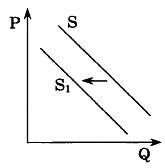 А)возросшими требованиями к застройщикам;Б)ростом доходов населения;В)сокращением издержек производства нового жилья;Г)субсидированием строителей.3. На рисунке отражена ситуация на рынке мобильных телефонов: линия спроса D переместилась в новое положение Dl (Р — цена товара, Q — величина спроса товара).

Перемещение кривой спроса D в новое положение D1 может быть вызвано прежде всего:
А) усилением конкуренции производителей;
Б) уменьшением издержек производства;
В) совершенствованием технологии производства мобильных телефонов;
Г) ростом доходов потребителей.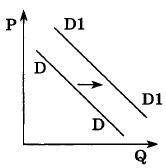 2. На рисунке отражены изменения, произошедшие с предложением свежевыловленной рыбы: линия предложения S переместилась в новое положение S1 (Р — цена товара, Q — величина предложения товара).

Это изменение может быть связано прежде всего: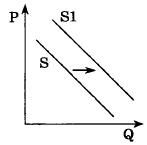 А)с совершенствованием технологии разведения рыбы;Б)с приближением сезона отпусков работников рыбных хозяйств;В)с популяризацией в СМИ блюд из рыбы и изданием книг о здоровой пище;Г)с повышением цен на другие продукты, содержащие белок.3. На рисунке отражена ситуация на рынке автомобилей: линия спроса D переместилась в новое положение D1 (Р — цена товара, Q — величина спроса товара).

Это перемещение может быть вызвано прежде всего:
А) ростом доходов населения;
Б) введением единого налога для производителей;
В) снижением цен за проезд в автобусах и троллейбусах;
Г) увеличением объема услуг общественного транспорта.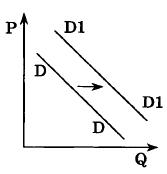 Главные вопросы экономикиГлавные вопросы экономикиГлавные вопросы экономикиГлавные вопросы экономикиЧто производить……Для кого производитьДля кого производитьПримеры Факторы производстваА Токарный станок,1Земля Б Каменный уголь, 2Труд В Наладчик оборудования,3Капитал Г Офис фирмы,Д Менеджер 